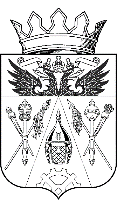 АДМИНИСТРАЦИЯ ИСТОМИНСКОГО СЕЛЬСКОГО ПОСЕЛЕНИЯАКСАЙСКОГО РАЙОНА РОСТОСВСКОЙ ОБЛАСТИПОСТАНОВЛЕНИЕ29.12.2018                                                                                                             № 309х. ОстровскогоОб утверждении плана реализациимуниципальной программы Истоминского сельского поселения «Молодёжь» на 2019 год. В соответствии с постановлением Администрации Истоминского сельского поселения от 01.08.2018 № 166 «Об утверждении Порядка разработки, реализации и оценки эффективности муниципальных программ Истоминского сельского поселения», постановлением Администрации Истоминского сельского поселения от 22.10.2018 № 233 «Об утверждении Перечня муниципальных программ Истоминского сельского поселения»,- ПОСТАНОВЛЯЕТ:1. Утвердить план реализации муниципальной программы «Молодежь» Истоминского сельского поселения на 2019 год, согласно приложению. согласно приложению № 1.2. Разместить постановление на официальном сайте Администрации Истоминского сельского поселения.3. Контроль за выполнением настоящего постановления возложить на заместителя главы Администрации Истоминского сельского поселения Кудовба Д.А.Глава АдминистрацииИстоминского сельского поселения 		                                               Л.Н. ФлютаПостановление вноситЗаместитель главы АдминистрацииИстоминского сельского поселения Кудовба Д.АПлан реализации муниципальной программы Истоминского сельского поселения «Молодёжь» на 2019 годСтатусНаименование программы, подпрограммы, основных мероприятийОтветственный исполнитель, соисполнитель, участник программыСрок реализацииОжидаемый результатОбъем ресурсного обеспечения(тыс. руб.)Объем ресурсного обеспечения(тыс. руб.)Объем ресурсного обеспечения(тыс. руб.)СтатусНаименование программы, подпрограммы, основных мероприятийОтветственный исполнитель, соисполнитель, участник программыСрок реализацииОжидаемый результатВсегоОбластной бюджетМестный бюджетИтого по муниципальной программе «Молодёжь»Администрация Истоминского сельского поселения31.12.2019 годХ0,00,0Подпрограмма 1  «Поддержка молодежных инициатив»Администрация Истоминского сельского поселения31.12.2019 годХ0,00,0Основное мероприятие1.1Обеспечение проведения мероприятий по вовлечению молодежи в социальную практику, поддержке молодежных инициативАдминистрация Истоминского сельского поселения31.12.2019 годХ0,00,0Подпрограмма 2Формирование патриотизма в молодежной средеАдминистрация Истоминского сельского поселения31.12.2019 годХ0,00,0Основное мероприятие 2.1. Обеспечение проведения мероприятий по содействию гражданско-патриотическому воспитанию молодых людейАдминистрация Истоминского сельского поселения31.12.2019 годХ0,00,0